SUNDAYSUNDAYMONDAYTUESDAYWEDNESDAYTHURSDAYFRIDAYSATURDAY1 8:00 Billiards9:00 Exercise10:00 Tai chi 10:00 Crafts/Jumpsuit repair10:00 Computers4:00 Yoga9:00-2:30 AARP TAXESFoot Care with                 Alisha2   MASSAGE   THERAPY by Appointment Only Call Evelyn Crist to Schedule 503.961.532212:00 Hand & Foot Card Game 1:00 Sudoku2:00-4:00 Schultz Financial Medicare & Social security courses in Conference Groundhog Day39:00 Exercise class10:00 Bingo in craft room 11:00 Band1:15 Line Dancing(Wear Orange)456PMSQUARE DANCING:Cancelled56PMSQUARE DANCING:Cancelled68:00 Billiards9:00 Exercise class10:00 Art & painting Class/ Jumpsuit repair6:00 Pinochle711:30 Senior belly dancersNational Cereal Day 88:00 Billiards9:00 Exercise class10:00 Tai Chi10:00 Computers10:00 Crafts/Jumpsuit repair4:00 Yoga9:00-2:30 AARP TAXESFoot Care with                 Alisha912:00 Hand & Foot Card Game 1:00 SudokuNational Meatball Day109:00 Exercise class10:00 Bingo in craft room 11:00 VFW Auxiliary11:00 Band & Root beer float Provided by Grocery Outlet St. Helens1:15 Line Dancing  Foot Care with                 Alisha(Wear Sky Blue) 11126PMSQUARE DANCING:Cancelled126PMSQUARE DANCING:Cancelled138:00 Billiards9:00 Board meeting9:00 Exercise class10:00 Art & painting Class/ Jumpsuit repair6:00 Pinochle1411:30 Senior belly dancers National Pi DayFoot Care with                 Alisha158:00 Billiards9:00 Exercise class10:00 Tai Chi10:00 Computers10:00 Craft /Jumpsuit repair4:00 Yoga9:00-2:30 AARP TAXESThe Ides of March1612:00 Hand & Foot Card Game1:00 Sudoku179:00 Exercise class10:00 Bingo11:00 Band 12: St. Patricks’ Day luncheon1:15 Line DancingBIRTHDAY CAKEProvided by Understanding My MedicareSt. Patrick's Day (Wear Green)188AM-3PMSHSCSpring Craft Bazaar!198AM-3PMSHSCSpring Craft Bazaar!6PMSQUARE DANCING:Cancelled198AM-3PMSHSCSpring Craft Bazaar!6PMSQUARE DANCING:Cancelled208:00 Billiards9:00 Exercise class10:00 Art & painting Class/ Jumpsuit repair6:00 Pinochle2111:30 Senior belly dancersWorld Down Syndrome Day22 8:00 Billiards9:00 Exercise class10:00 Tai Chi10:00 Computers10:00 Crafts/ Jumpsuit repair4:00 Yoga9:00-2:30 AARP TAXES238:00 Billiards12:00 Hand & Foot Card Game1:00 Sudoku249:00 Exercise Class10:00 Bingo in craft room11:00 Band  1:15 Line Dancing  (Wear Lavender)25266PMSQUARE DANCING:Cancelled266PMSQUARE DANCING:Cancelled278:00 Billiards9:00 Exercise class10:00 Art & painting Class /Jumpsuit repair6:00 Pinochle2812:00 Senior belly dancersRespect Your Cat Day298:00 Billiards9:00 Exercise class10:00 Tai Chi10:00 Computers10:00 Crafts Class/ re4:00 Yoga9:00-2:30 AARP TAXESFoot Care with                 Alisha3012:00 Hand & Foot Card Game1:00 Sudoku319:00 Exercise class10:00 Bingo in craft room 11:00 Band1:15 Line Dancing(Wear Gold)March Birthstone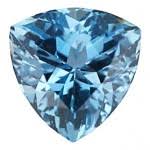 Aquamarine